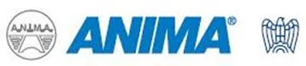 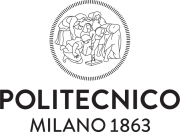 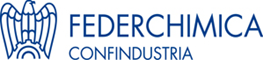 Industria 4.0e lo strumento dell’iperammortamentoLe opportunità per l’Industria Chimica derivanti dall’art.3 della Legge di StabilitàPolitecnico di Milano - Via Ampère, 2 - Milano Aula Rogers, Ed. 11 - piano rialzato22 Febbraio 2017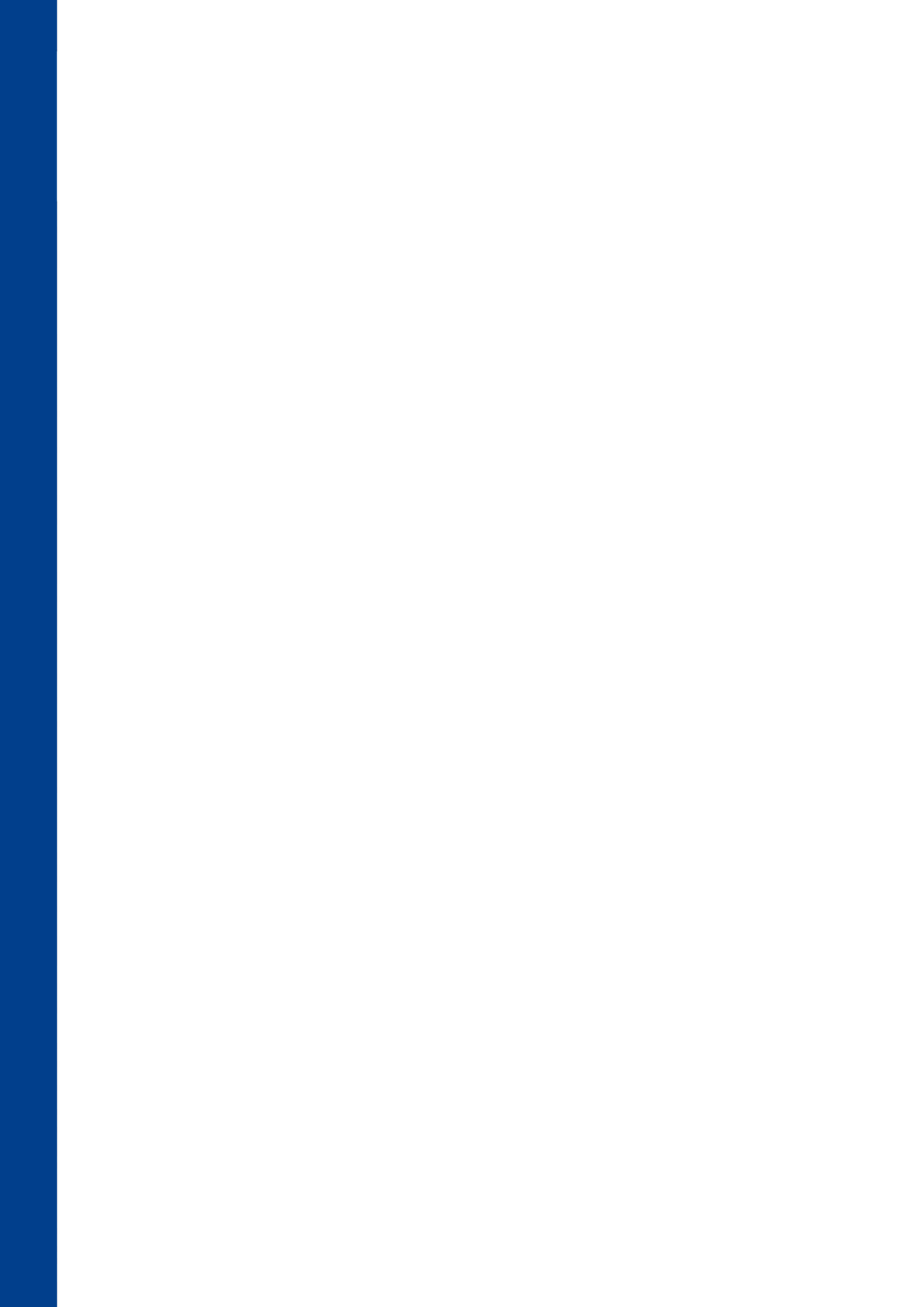 Presentazione Per contrastare il preoccupante calo della produttività del sistema industriale italiano ed il fenomeno di obsolescenza tecnica che lo corrode, è necessario che la manifattura intera sappia intraprendere un percorso evoluzione ed innovazione.Tra i vari comparti dell’Industria, il settore chimico avverte maggiormente questa esigenza. Per innovare deve investire realizzando interventi tecnici sugli impianti, adottando nuove tecnologie informatiche per la gestione dei dati di processo, reclutando Risorse Umane adeguate per vincere la sfida della globalizzazione.L’Industria Chimica riconosce l’importanza dello sforzo fatto dal Governo e apprezza il significativo impegno economico ed i relativi fondi pubblici a sostegno degli investimenti innovativi delle Imprese, necessari alla transizione.  Credito di Imposta per le attività di R&S, Patent Box, Legge Sabatini, e le interessanti opportunità di deduzione fiscale degli investimenti privati - personali e societari - in Imprese innovative, sono tutti meccanismi che incoraggiano le Imprese a incamminarsi in questo percorso. Tra questi strumenti spicca l’Iperammortamento al 250%, incentivo adottato con la Manovra di Stabilità recentemente approvataPer la registrazione inviare una email a: aei@federchimica.itEvento organizzato in collaborazione tra Politecnico di Milano, Federchimica e ANIMAPROGRAMMA9.30	Registrazione dei partecipanti.9.45	Saluto di apertura e introduzione ai lavori.Sig. Alberto Caprari, Presidente, ANIMA10.00	Industria 4.0: la novità dell’Iperammortamento e gli impatti attesi per l’Industria Chimica.Dr. Vittorio Maglia, Direttore AEI, Federchimica10.15	Caratteristiche fiscali del beneficio dell’Iperammortamento.Dr. Michele Cireni, Consulente Fiscale, Federchimica10.30	Le “Linee Guida” realizzate dal Ministero dello Sviluppo Economico: definizioni e requisiti tecnici che regolano l’accesso e fruizione del beneficio fiscale.Dr. Alessandro Maggioni, Direttore Area Tecnica, ANIMA11.00	Le opportunità di miglioramento della competitività e di ammodernamento per l’Industria Chimica derivanti dallo strumento agevolativo dell’Iperammortamento.Prof. Maurizio Masi, Direttore del Dipartimento di Chimica, Materiali e Ingegneria Chimica "Giulio Natta", Politecnico di Milano11.30	Il ruolo delle Risorse Umane, degli Skills e delle Competenze nella transizione digitale e competitiva dell’Industria manifatturiera: azioni di sostegno e accompagnamento per affrontare il cambiamento.Prof. Marco Taisch, Professore Ordinario presso il Dipartimento di Ingegneria Gestionale, Politecnico di Milano12.00	La conformità della perizia ed il valore aggiunto delle certificazioni per la fruizione dei benefici derivanti dall’Iperammortamento.Ing. Gaetano Trizio, Amministratore Delegato, ICIMDr. Umberto Chiminazzo, Direttore Generale, Certiquality12.30	Discussione e domande13.00	Chiusura dei lavori